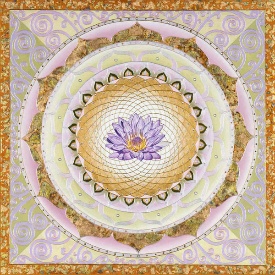 YOGA  et STRESS,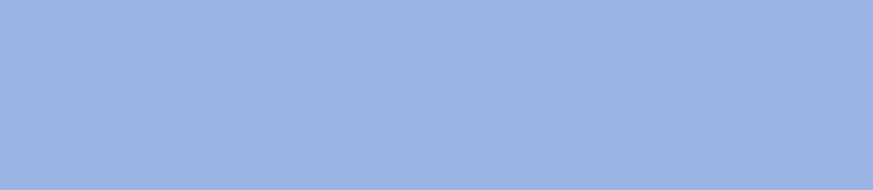 du 24 au 29 juillet 2016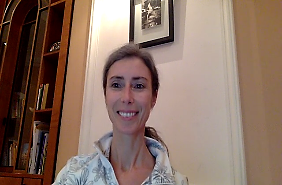 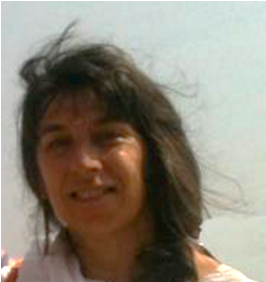 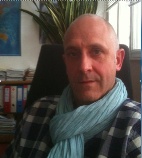 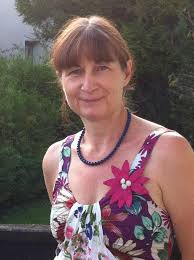 Stage animé par : Yael Bloch, Valérie et Fabien Gauthier et Catherine Moksha, Les origines du stress et ses manifestations  Stress est un mot moderne qui décrit un aspect intrinsèque de notre physiologie, que nous partageons avec les animaux. Si ce mot abonde aujourd’hui dans notre société, c’est que ce qu’il décrit y est devenu un poison omniprésent. Comprendre son mécanisme grâce aux récents développements des neurosciences sera le point de départ de notre semaine.   Nous analyserons ensuite ensemble les facteurs de stress et leurs manifestations à un niveau individuel.Il existe des remèdes  La première constatation à faire est peut-être qu’il ne suffit souvent pas de se dire de ne pas stresser pour y arriver. En revanche, il existe différents exercices et techniques qui permettent de réduire le stress en l’abordant de façon détournée, c’est ce que nous découvrirons et pratiquerons tout au long de la semaine :  La respiration étant étroitement liée au mental et donc au stress, elle constituera un élément central de notre semaine. Nous la retrouverons sous forme d’exercices respiratoires de yoga (pranayama), et d’exercices de cohérence cardiaque, qui ponctueront nos journées.  Les pratiques posturales de yoga, trois fois par jour, ainsi que les séances quotidiennes d’automassage et de sophrologie, constitueront le socle sur lequel toute autre pratique pourra porter ses fruits.   La méditation sera une rencontre de chaque matin, nous nous  aventurerons dans des propositions de visualisations et de yoga nidra, et irons également chercher une inspiration féconde dans les textes philosophiques du yoga. Activités annexes    Au-delà de ces pratiques sont prévus une relaxation au son des bols tibétains, une soirée contes autour de notre thème, ainsi que la possibilité de recevoir un massage en réflexologie plantaire, un amma assis ou un shiatsu, et, éventuellement, pour ceux qui seront encore présents le samedi matin, la visite d’un marché local.Ce stage s’adresse à tous sans prérequis.  Association Quiétude, 1 allée Claude Monet, 78510 Triel-sur-Seine Tel : 06 77 11 28 73Programme : 1er jour : dimanche 24 juillet 2016 Arrivée dans l’après-midi, accueil à partir de 15h17h30	Présentation du stress - Pratique de yoga 20h	   Repas du soir pris en commun21h   	Présentation du programme de la semaine21h30  	Yoga nidra 2ème jour : lundi 25 juillet 2016 7h30   	 	Pratique de yoga suivie d’une méditation 9h        	Petit-déjeuner10h      	Présentation de la cohérence cardiaque  10h30  	Pratique de yoga13h      	Repas / temps de repos et massages facultatifs (réflexologie plantaire, amma assis, shiatsu)15h30  	Automassages digestifs et délassants 16h30  	Échange sur des situations de stress -Cohérence cardiaque  17h45  	Pratique de yoga  20h00 	Repas21h      	Cohérence cardiaque - Relaxation au son des bols tibétains3ème jour : mardi 26 juillet 2016 7h30    	Pratique de Yoga et méditation  9h       	Petit-déjeuner10h15	Cohérence cardiaque - Pratique de yoga 13h00 	Repas / Temps de repos et massages 15h30 	Automassages – Sophrologie - Cohérence cardiaque17h45 	Pratique de yoga 20h00  	Repas 21h 	Cohérence cardiaque - Sagesse du yoga 4ème jour : mercredi 27 juillet 2016  7h30	 Pratique de yoga et méditation 9h	 Petit-déjeuner10h15 	Cohérence cardiaque - Pratique de yoga 13h 	Repas en pleine conscience / Temps de repos et massages facultatifs 16h 	Automassages  - Sophrologie -  Cohérence cardiaque18h15 	Pratique de yoga 20h00  	Repas / soirée libre5ème jour : jeudi 28 juillet 2016   7h30 	Pratique de yoga et méditation 9h 	Petit-déjeuner10h15 	Cohérence cardiaque - Pratique de yoga 13h 	Repas / Temps de repos et massages facultatifs16h 	Automassages – Sophrologie - Cohérence cardiaque18h15 	Pratique de yoga 20h 	Repas21h 	Soirée contes 6ème jour : vendredi 29 juillet 2015 7h30 	Pratique de yoga suivie d’un temps de méditation  9h 	Petit-déjeuner10h 	Cohérence cardiaque  - Pratique de yoga  11h30 	Bilan et clôture du stage 12h30 	Méditation 13h 	Repas / après-midi libre20h	Pique-nique à la rivièrePour plus d’information sur Marie-Hélène, qui proposera la réflexologie plantaire, consulter le site : Http://reflexologie07.canalblog.com/Le lieu du stage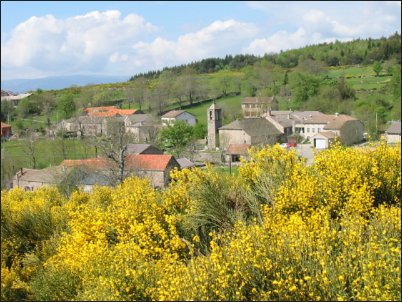 Le stage se déroule à Montselgues, petit village niché au cœur de la montagne ardéchoise et des Cévennes méridionales, à 1000 mètres d’altitude. Situé au sein d’une nature majestueuse, le lieu est calme, le silence y est propice au ressourcement et vous invite à la méditation. L’accès En voiture :- Par la vallée du Rhône, Aubenas est à 1h de Montselgues- Par le sud (Nîmes, Montpellier, Marseille), Alès est à 1h15.
- Par l’ouest (Aurillac, Rodez, Millau), Labastide-Puylaurent est à 40 mn.- Par le nord (Clermont, St Etienne), Le Puy est à 1h30.En train : - La gare de Labastide-Puylaurent est à 40 mn, nous vous y accueillerons.- Par Montélimar via le TGV, puis le bus jusqu’aux Vans où nous viendrons vous chercher.Dates et horaires Du dimanche 24 juillet, 15h au vendredi 29 juillet, 12h30.Accueil des participants le 1er jour du stage à partir de 10 h. 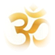 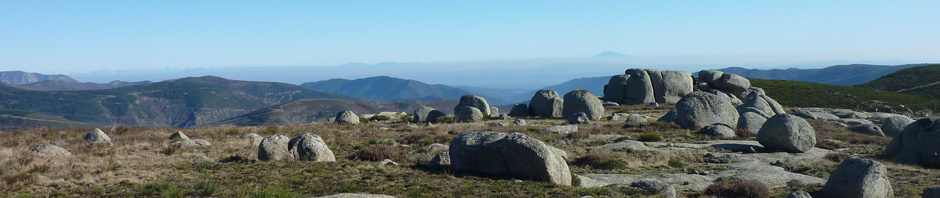 Ce dont vous aurez besoin : Tapis de yogaCoussin, petit banc (si nécessaire), couverture Chaussures de marche Serviette de toilette Maillot de bainDrap de dessusFrais de participation Le coût ne doit pas être un frein à votre pratique, n’hésitez pas à nous faire part de difficultés éventuelles.Participation au stage : 275 €  / réduction 20% pour deux inscriptions.Participation à la location de la salle de Yoga : 15 € pour les 5 jours en sus,Adhésion à l’association Quiétude 12 €Hébergement Au Gîte de la Fage (dans le village) (http://www.gite-lafage.com).Chambre 2 à 4 lits avec SDB et toilettes à l’étage 280 € en pension complète (cuisine végétarienne)Camping 230 € en pension complète  Détail des tarifs d’hébergement :  Hébergement en pension complète :  Tarif à la journée : 54 €   Hébergement en demi-pension (cuisine végétarienne) : Tarif à la journée : 38 €   Camping :  Tarif à la journée : 7,50 €  Tarif des repas sans hébergement : 39,80 € Coût total de votre stagexxx € (enseignement) + hébergement et repas + 15 € (participation) + 12€ (adhésion) =Attention : le nombre de places est limité, afin de pouvoir vous garantir l’hébergement nous vous conseillons de vous inscrire au plus tôt. YOGA et STRESS,du 24 au 29 juillet 2016Nom : …………………………………………………………… Prénom : ……………………….……………………………………….Adresse :   …………………………………………………………………………………………………………………………………….……………………………………………………………………………………………………………………………………………………..…….……………………………………………………………………………………………………………………………………………………..….N° tél. : ……………………………………………………………………………………………………………….E-mail : ……………………………………………………………………………………………………………….Je m’inscris au stage de Yoga du 24 au 29 juillet 2016.Formule hébergement repas choisie : ………………………………………………………………….Je joins un chèque de 90 € d’arrhes à l’ordre de La Fage.Ainsi qu’un chèque de 70 € d’arrhes à l’association « Quiétude ».	Ainsi qu’un chèque de 12€ d’adhésion à l’association « Quiétude ».En cas d’annulation de votre part, les arrhes ne seront pas remboursées.Fait à ……………………….………………………………… le  ………………………………………………….		Signature :Bulletin à joindre à votre règlement et à faire parvenir à : Catherine Ciprut Barouh, 	Association Quiétude1 allée Claude Monet 78510 Triel-sur-Seine